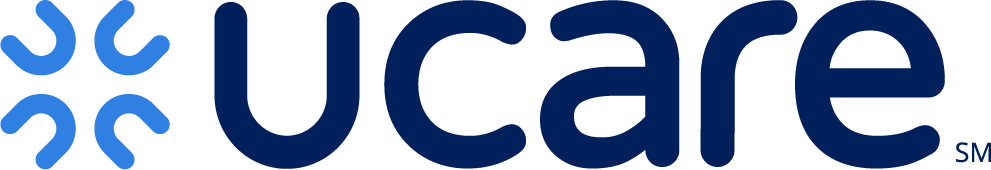 SIGN-IN SHEET2nd Quarterly MSHO/MSC+ Care Coordination TrainingJune 17th, 2020 - Recorded WebExPlease send to clinicalliaison@ucare.orgSIGN-IN SHEETPage 22nd Quarterly MSHO/MSC+ Care Coordination TrainingJune 17th, 2020 - Recorded WebEx     Please send to clinicalliaison@ucare.orgDateNameCredentials (RN or SW)EmailDateNameCredentials (RN or SW)Email